  ΠΑΡΑΡΤΗΜΑ ΙV – ΕΝΤΥΠΟ ΟΙΚΟΝΟΜΙΚΗΣ ΠΡΟΣΦΟΡΑΣ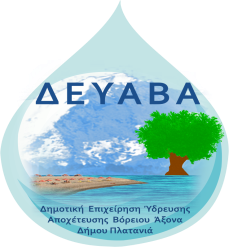    ΔΗΜΟΤΙΚΗ ΕΠΙΧΕΙΡΗΣΗ ΥΔΡΕΥΣΗΣ ΑΠΟΧΕΤΕΥΣΗΣ  ΔΕΥΑ ΒΟΡΕΙΟΥ ΑΞΟΝΑΠΡΟΜΗΘΕΙΑ ΥΛΙΚΩΝ ΔΙΚΤΥΩΝ ΓΙΑ ΤΗ Δ.Ε. ΜΟΥΣΟΥΡΩΝCPV: ΟΜΑΔΑ 1: 44161200-8 (Σωλήνες ύδρευσης) και 44167000-8 (Διάφορα εξαρτήματα σωληνώσεων)ΟΜΑΔΑ 2: 44167000-8 (Διάφορα εξαρτήματα σωληνώσεων) και 44115210-4 (Υλικά υδραυλικών εγκαταστάσεων)ΟΜΑΔΑ 3: 44167000-8 (Διάφορα εξαρτήματα σωληνώσεων)ΟΜΑΔΑ 4:  44470000-5 (Διάφορα προϊόντα από χυτοσίδηρο)ΟΜΑΔΑ 5 : 44167000-8 (Διάφορα εξαρτήματα σωληνώσεων) ΟΜΑΔΑ 6: 44167000-8(Διάφορα εξαρτήματα σωληνώσεων) και 44115210-4 (Υλικά υδραυλικών εγκαταστάσεων)ΟΜΑΔΑ 7: 38411000-9 (Υδρόμετρα)Π Ρ Ο Σ Φ Ο Ρ ΑΤ……………………….…..………………….…………………………με έδρα .…………………………… οδός ………….….………………….………αριθ. ……. Τ.Κ.: ………………… Τηλ.: …………………………………………Fax: ………………………………………………………..e-mail:………………….ΤΟΠΟΣ __________, …………/…………/…………Ο ΠΡΟΣΦΕΡΩΝ ΟΙΚΟΝΟΜΙΚΟΣ ΦΟΡΕΑΣΥπογραφή & Σφραγίδα1η ΟΜΑΔΑ: ΣΩΛΗΝΩΣΕΙΣ ΚΑΙ ΕΞΑΡΤΗΜΑΤΑ PE/PVC  c.p.vs:44161200-8, 44167000-81η ΟΜΑΔΑ: ΣΩΛΗΝΩΣΕΙΣ ΚΑΙ ΕΞΑΡΤΗΜΑΤΑ PE/PVC  c.p.vs:44161200-8, 44167000-81η ΟΜΑΔΑ: ΣΩΛΗΝΩΣΕΙΣ ΚΑΙ ΕΞΑΡΤΗΜΑΤΑ PE/PVC  c.p.vs:44161200-8, 44167000-81η ΟΜΑΔΑ: ΣΩΛΗΝΩΣΕΙΣ ΚΑΙ ΕΞΑΡΤΗΜΑΤΑ PE/PVC  c.p.vs:44161200-8, 44167000-81η ΟΜΑΔΑ: ΣΩΛΗΝΩΣΕΙΣ ΚΑΙ ΕΞΑΡΤΗΜΑΤΑ PE/PVC  c.p.vs:44161200-8, 44167000-81η ΟΜΑΔΑ: ΣΩΛΗΝΩΣΕΙΣ ΚΑΙ ΕΞΑΡΤΗΜΑΤΑ PE/PVC  c.p.vs:44161200-8, 44167000-8Α/ΑΠΕΡΙΓΡΑΦΗΜ.Μ./ΤΕΜ.ΠΟΣ.ΤΙΜΗ ΜΟΝ.ΔΑΠΑΝΗ 1.1Σωλήνα SD 16 atm από πολυαιθυλένιο PE 80, για εφαρμογές πόσιμου νερού, διαμέτρου D18x2,5ΜΕΤΡΟ10001.2Σωλήνα SD 16 atm από πολυαιθυλένιο PE 80, για εφαρμογές πόσιμου νερού, διαμέτρου D22x3ΜΕΤΡΟ10001.3Σωλήνα για ύδρευση, πιέσεως από πολυαιθυλένιο (υψηλής περιεκτικότητας HDPE τρίτης γενιάς, PE 100, με ελάχιστη απαιτούμενη αντοχή MRS10=10MPa) με συμπαγές τοίχωμα, κατά EN 12201-2, ονομαστικής διαμέτρου DN 32MM, PN 16atmΜΕΤΡΟ10001.4Σωλήνα για ύδρευση, πιέσεως από πολυαιθυλένιο (υψηλής περιεκτικότητας HDPE τρίτης γενιάς, PE 100, με ελάχιστη απαιτούμενη αντοχή MRS10=10MPa) με συμπαγές τοίχωμα, κατά EN 12201-2, ονομαστικής διαμέτρου DN 63MM, PN 16atmΜΕΤΡΟ8001.5Σωλήνα για ύδρευση, πιέσεως από πολυαιθυλένιο (υψηλής περιεκτικότητας HDPE τρίτης γενιάς, PE 100, με ελάχιστη απαιτούμενη αντοχή MRS10=10MPa) με συμπαγές τοίχωμα, κατά EN 12201-2, ονομαστικής διαμέτρου DN 63MM, PN 16atm (ΕΥΘΥΓΡΑΜΜΟ)ΜΕΤΡΟ601.6Σωλήνα για ύδρευση, πιέσεως από πολυαιθυλένιο (υψηλής περιεκτικότητας HDPE τρίτης γενιάς, PE 100, με ελάχιστη απαιτούμενη αντοχή MRS10=10MPa) με συμπαγές τοίχωμα, κατά EN 12201-2, ονομαστικής διαμέτρου DN 90MM, PN 16atmΜΕΤΡΟ8001.7Σωλήνα για ύδρευση, πιέσεως από πολυαιθυλένιο (υψηλής περιεκτικότητας HDPE τρίτης γενιάς, PE 100, με ελάχιστη απαιτούμενη αντοχή MRS10=10MPa) με συμπαγές τοίχωμα, κατά EN 12201-2, ονομαστικής διαμέτρου DN 90MM, PN 16atm (ΕΥΘΥΓΡΑΜΜΟ)ΜΕΤΡΟ601.8Σωλήνα για ύδρευση, πιέσεως από πολυαιθυλένιο (υψηλής περιεκτικότητας HDPE τρίτης γενιάς, PE 100, με ελάχιστη απαιτούμενη αντοχή MRS10=10MPa) με συμπαγές τοίχωμα, κατά EN 12201-2, ονομαστικής διαμέτρου DN 110MM, PN 16atmΜΕΤΡΟ2001.9Σωλήνα για ύδρευση, πιέσεως από πολυαιθυλένιο (υψηλής περιεκτικότητας HDPE τρίτης γενιάς, PE 100, με ελάχιστη απαιτούμενη αντοχή MRS10=10MPa) με συμπαγές τοίχωμα, κατά EN 12201-2, ονομαστικής διαμέτρου DN 110MM, PN 16atm (ΕΥΘΥΓΡΑΜΜΟ)ΜΕΤΡΟ181.10Σωλήνα για ύδρευση, πιέσεως από πολυαιθυλένιο (υψηλής περιεκτικότητας HDPE τρίτης γενιάς, PE 100, με ελάχιστη απαιτούμενη αντοχή MRS10=10MPa) με συμπαγές τοίχωμα, κατά EN 12201-2, ονομαστικής διαμέτρου DN 160MM, PN 16atmΜΕΤΡΟ121.11ΜΑΝΣΟΝ PVC Φ63/16atmΤΕΜ.251.12ΜΑΝΣΟΝ PVC Φ90/16atmΤΕΜ.251.13ΜΑΝΣΟΝ PVC Φ110/16atmΤΕΜ.251.14ΜΑΝΣΟΝ PVC Φ160/16atmΤΕΜ.61.15ΜΑΝΣΟΝ PVC  Φ315/16atmΤΕΜ.21.16ΣΥΣΤΗΜΑ ΜΕΤΑΒΑΣΕΩΣ Ε.Α. Φ63Χ2'' ΑΡΣΕΝΙΚΟΤΕΜ.6ΕΠΙΜΕΡΟΥΣ ΣΥΝΟΛΟ 1ΗΣ ΟΜΑΔΑΣΕΠΙΜΕΡΟΥΣ ΣΥΝΟΛΟ 1ΗΣ ΟΜΑΔΑΣΕΠΙΜΕΡΟΥΣ ΣΥΝΟΛΟ 1ΗΣ ΟΜΑΔΑΣΕΠΙΜΕΡΟΥΣ ΣΥΝΟΛΟ 1ΗΣ ΟΜΑΔΑΣ2η ΟΜΑΔΑ: ΟΡΕΙΧΑΛΚΙΝΑ ΕΞΑΡΤΗΜΑΤΑ - ΣΦΑΙΡΙΚΕΣ ΚΑΝΟΥΛΕΣ - ΒΑΛΒΙΔΕΣ ΑΝΤΕΠΙΣΤΡΟΦΗΣ - ΕΞΑΕΡΙΣΤΙΚΑ c.p.vs:44167000-8, 44115210-42η ΟΜΑΔΑ: ΟΡΕΙΧΑΛΚΙΝΑ ΕΞΑΡΤΗΜΑΤΑ - ΣΦΑΙΡΙΚΕΣ ΚΑΝΟΥΛΕΣ - ΒΑΛΒΙΔΕΣ ΑΝΤΕΠΙΣΤΡΟΦΗΣ - ΕΞΑΕΡΙΣΤΙΚΑ c.p.vs:44167000-8, 44115210-42η ΟΜΑΔΑ: ΟΡΕΙΧΑΛΚΙΝΑ ΕΞΑΡΤΗΜΑΤΑ - ΣΦΑΙΡΙΚΕΣ ΚΑΝΟΥΛΕΣ - ΒΑΛΒΙΔΕΣ ΑΝΤΕΠΙΣΤΡΟΦΗΣ - ΕΞΑΕΡΙΣΤΙΚΑ c.p.vs:44167000-8, 44115210-42η ΟΜΑΔΑ: ΟΡΕΙΧΑΛΚΙΝΑ ΕΞΑΡΤΗΜΑΤΑ - ΣΦΑΙΡΙΚΕΣ ΚΑΝΟΥΛΕΣ - ΒΑΛΒΙΔΕΣ ΑΝΤΕΠΙΣΤΡΟΦΗΣ - ΕΞΑΕΡΙΣΤΙΚΑ c.p.vs:44167000-8, 44115210-42η ΟΜΑΔΑ: ΟΡΕΙΧΑΛΚΙΝΑ ΕΞΑΡΤΗΜΑΤΑ - ΣΦΑΙΡΙΚΕΣ ΚΑΝΟΥΛΕΣ - ΒΑΛΒΙΔΕΣ ΑΝΤΕΠΙΣΤΡΟΦΗΣ - ΕΞΑΕΡΙΣΤΙΚΑ c.p.vs:44167000-8, 44115210-42η ΟΜΑΔΑ: ΟΡΕΙΧΑΛΚΙΝΑ ΕΞΑΡΤΗΜΑΤΑ - ΣΦΑΙΡΙΚΕΣ ΚΑΝΟΥΛΕΣ - ΒΑΛΒΙΔΕΣ ΑΝΤΕΠΙΣΤΡΟΦΗΣ - ΕΞΑΕΡΙΣΤΙΚΑ c.p.vs:44167000-8, 44115210-4Α/ΑΠΕΡΙΓΡΑΦΗΜ.Μ.ΠΟΣ. ΤΙΜΗ ΜΟΝ.ΔΑΠΑΝΗ 2.1ΓΩΝΙΑ ΟΡΕΙΧ. ΘΗΛ. 1/2''x1/2''ΤΕΜ.502.2ΓΩΝΙΑ ΟΡΕΙΧ. ΘΗΛ. 3/4''x3/4''ΤΕΜ.502.3ΓΩΝΙΑ ΟΡΕΙΧ. ΘΗΛ. 1''x1''ΤΕΜ.502.4ΓΩΝΙΑ ΟΡΕΙΧ. ΘΗΛ. 1 1/4''x1 1/4''ΤΕΜ.52.5ΓΩΝΙΑ ΟΡΕΙΧ. ΘΗΛ. 1 1/2''x1 1/2''ΤΕΜ.52.6ΓΩΝΙΑ ΟΡΕΙΧ. ΘΗΛ. 2''x2''ΤΕΜ.52.7ΓΩΝΙΑ ΟΡΕΙΧ. ΜΕΒ 1/2''x1/2''ΤΕΜ.1502.8ΓΩΝΙΑ ΟΡΕΙΧ. ΜΕΒ 3/4''x3/4''ΤΕΜ.1002.9ΓΩΝΙΑ ΟΡΕΙΧ. ΜΕΒ 1''x1''ΤΕΜ.502.10ΓΩΝΙΑ ΟΡΕΙΧ. ΜΕΒ 1 1/4''x1 1/4''ΤΕΜ.102.11ΓΩΝΙΑ ΟΡΕΙΧ. ΜΕΒ 1 1/2''x1 1/2''ΤΕΜ.102.12ΓΩΝΙΑ ΟΡΕΙΧ. ΜΕΒ 2''x2''ΤΕΜ.102.13ΜΑΣΤΟΣ ΟΡΕΙΧ. 1/2"x1/2"ΤΕΜ.1502.14ΜΑΣΤΟΣ ΟΡΕΙΧ. 3/4''x3/4''ΤΕΜ.1002.15ΜΑΣΤΟΣ ΟΡΕΙΧ. 1''x1''ΤΕΜ.1002.16ΜΑΣΤΟΣ ΟΡΕΙΧ. 1,1/4''x1,1/4''ΤΕΜ.102.17ΜΑΣΤΟΣ ΟΡΕΙΧ. 1,1/2''x1,1/2''ΤΕΜ.102.18ΜΑΣΤΟΣ ΟΡΕΙΧ. 2"x2"ΤΕΜ.102.19ΜΟΥΦΑ ΟΡΕΙΧ. 1/2"x1/2"ΤΕΜ.302.20ΜΟΥΦΑ ΟΡΕΙΧ. 3/4''x 3/4''ΤΕΜ.302.21ΡΑΚΟΡ ΜΟΝΟΣΩΛΗΝΙΟΥ ΑΡΣ. 18x1/2''  2,5 ΟΡΕΙΧ.ΤΕΜ.2002.22ΡΑΚΟΡ ΜΟΝΟΣΩΛΗΝΙΟΥ ΘΗΛ.  18x1/2''  2,5 ΟΡΕΙΧ.ΤΕΜ.1002.23ΡΑΚΟΡ ΜΟΝΟΣΩΛΗΝΙΟΥ ΑΡΣ.  22x1/2''  3,0 ΟΡΕΙΧ.ΤΕΜ.1002.24ΡΑΚΟΡ ΜΟΝΟΣΩΛΗΝΙΟΥ ΘΗΛ.  22x1/2''  3,0 ΟΡΕΙΧ.ΤΕΜ.1002.25ΡΑΚΟΡ ΜΟΝΟΣΩΛΗΝΙΟΥ ΑΡΣ.  22x3/4''  3,0 ΟΡΕΙΧ.ΤΕΜ.1502.26ΡΑΚΟΡ ΜΟΝΟΣΩΛΗΝΙΟΥ ΘΗΛ. 22x3/4''  3,0  ΟΡΕΙΧ.ΤΕΜ.1002.27ΡΑΚΟΡ ΑΡΣ. ΟΡΕΙΧ.ΜΗΧΑΝ. ΣΥΣΦ. 32x1'' ΤΕΜ.1502.28ΡΑΚΟΡ ΘΗΛ. ΟΡΕΙΧ. ΜΗΧΑΝ. ΣΥΣΦ. 32x1'' ΤΕΜ.1002.29ΡΑΚΟΡ ΑΡΣ. ΟΡΕΙΧ. ΜΗΧΑΝ. ΣΥΣΦ. 40x1,1/4''ΤΕΜ.202.30ΡΑΚΟΡ ΑΡΣ. ΟΡΕΙΧ. ΜΗΧΑΝ. ΣΥΣΦ. 50x1,1/2''ΤΕΜ.202.31ΡΑΚΟΡ ΑΡΣ. ΟΡΕΙΧ. ΜΗΧΑΝ. ΣΥΣΦ. 63x2''ΤΕΜ.502.32ΡΑΚΟΡ ΟΡΕΙΧ. ΜΗΧ.ΣΥΣΦ. ΧΑΛΚΟΥ Φ15x1/2" ΑΡΣ.ΤΕΜ.202.33ΡΑΚΟΡ ΟΡΕΙΧ. ΜΗΧ.ΣΥΣΦ. ΧΑΛΚΟΥ Φ16x1/2" ΑΡΣ.ΤΕΜ.202.34ΡΑΚΟΡ ΟΡΕΙΧ. ΜΗΧ.ΣΥΣΦ. ΧΑΛΚΟΥ Φ18x1/2" ΑΡΣ.ΤΕΜ.202.35ΡΑΚΟΡ ΟΡΕΙΧ. ΜΗΧ.ΣΥΣΦ. ΧΑΛΚΟΥ Φ22x3/4" ΑΡΣ.ΤΕΜ.202.36ΡΑΚΟΡ ΣΙΔΗΡΟΣΩΛΗΝΑΣ ΟΡΕΙΧ. ΑΡΣ. 1/2"Χ 1/2''ΤΕΜ.102.37ΡΑΚΟΡ ΣΙΔΗΡΟΣΩΛΗΝΑΣ ΟΡΕΙΧ. ΑΡΣ. 3/4"Χ 3/4''ΤΕΜ.102.38ΡΑΚΟΡ ΣΙΔΗΡΟΣΩΛΗΝΑΣ ΟΡΕΙΧ. ΑΡΣ. 1"Χ 1''ΤΕΜ.92.39ΣΥΝΔΕΣΜΟΣ ΜΗΧ.ΣΥΣΦ.ΛΑΣΤ. Φ18 2,5 ΟΡΕΙΧ.ΤΕΜ.202.40ΣΥΝΔΕΣΜΟΣ ΜΗΧ.ΣΥΣΦ. ΛΑΣΤ. Φ22 3,0 ΟΡΕΙΧ.ΤΕΜ.202.41ΣΥΝΔΕΣΜΟΣ ΠΟΛ/ΝΙΟΥ ΔΙΠΛΟΣ 32x32 Β.Τ ΟΡΕΙΧ.ΤΕΜ.502.42ΣΥΝΔΕΣΜΟΣ ΠΟΛ/ΝΙΟΥ ΔΙΠΛΟΣ 40x40 Β.Τ. ΟΡΕΙΧ.ΤΕΜ.202.43ΣΥΝΔΕΣΜΟΣ ΠΟΛ/ΝΙΟΥ ΔΙΠΛΟΣ 50Χ50 Β.Τ. ΟΡΕΙΧ.ΤΕΜ.202.44ΣΥΝΔΕΣΜΟΣ ΠΟΛ/ΝΙΟΥ ΔΙΠΛΟΣ 63x63 Β.Τ ΟΡΕΙΧ.ΤΕΜ.402.45ΣΥΣΤΟΛΗ ΑΓΓΛΙΑΣ ΟΡΕΙΧ. 1/2''x3/4''ΤΕΜ.302.46ΣΥΣΤΟΛΗ ΑΓΓΛΙΑΣ ΟΡΕΙΧ. 1,1/4''Χ1''ΤΕΜ.302.47ΣΥΣΤΟΛΗ ΑΓΓΛΙΑΣ ΟΡΕΙΧ. 1,1/2''Χ1''ΤΕΜ.502.48ΣΥΣΤΟΛΗ ΑΓΓΛΙΑΣ ΟΡΕΙΧ. 1''Χ 3/4''ΤΕΜ.202.49ΣΥΣΤΟΛΗ ΟΡΕΙΧ. ΑΜΕΡΙΚΗΣ 1/2''x3/4''ΤΕΜ.502.50ΣΥΣΤΟΛΗ ΟΡΕΙΧ. ΑΜΕΡΙΚΗΣ 1''x1/2''ΤΕΜ.202.51ΣΥΣΤΟΛΗ ΟΡΕΙΧ. ΑΜΕΡΙΚΗΣ 1''Χ3/4''ΤΕΜ.502.52ΣΥΣΤΟΛΗ ΟΡΕΙΧ. ΑΜΕΡΙΚΗΣ 1'' 1/4'' Χ 1''ΤΕΜ.202.53ΣΥΣΤΟΛΗ ΟΡΕΙΧ. ΑΜΕΡΙΚΗΣ 1 1/2'' Χ 1''ΤΕΜ.202.54ΣΥΣΤΟΛΗ ΟΡΕΙΧ. ΑΜΕΡΙΚΗΣ 1,1/2''x1,1/4''ΤΕΜ.202.55ΣΥΣΤΟΛΗ ΟΡΕΙΧ. ΑΜΕΡΙΚΗΣ 2''x1 1/2''ΤΕΜ.202.56ΣΥΣΤΟΛΙΚΟΣ ΜΑΣΤΟΣ ΟΡΕΙΧ. 1"x1/2"ΤΕΜ.502.57ΣΥΣΤΟΛΙΚΟΣ ΜΑΣΤΟΣ ΟΡΕΙΧ. 3/4''x1/2''ΤΕΜ.502.58ΣΥΣΤΟΛΙΚΟΣ ΜΑΣΤΟΣ ΟΡΕΙΧ. 1"x 3/4"ΤΕΜ.502.59ΤΑΠΑ ΟΡΕΙΧ. ΑΡΣ. 1/2''ΤΕΜ.302.60ΤΑΠΑ ΟΡΕΙΧ. ΘΗΛ. 1/2''ΤΕΜ.302.61ΤΑΠΑ ΟΡΕΙΧ. ΑΡΣ. 3/4''ΤΕΜ.302.62ΤΑΠΑ ΟΡΕΙΧ. ΘΗΛ. 3/4''ΤΕΜ.302.63ΤΑΠΑ ΟΡΕΙΧ. ΑΡΣ. 1''ΤΕΜ.302.64ΤΑΠΑ ΟΡΕΙΧ. ΘΗΛ. 1''ΤΕΜ.302.65ΤΑΦ ΟΡΕΙΧ. 1/2''ΤΕΜ.502.66ΤΑΦ ΟΡΕΙΧ. 3/4''ΤΕΜ.502.67ΤΑΦ ΟΡΕΙΧ. 1''ΤΕΜ.502.68ΦΛΟΤΕΡ ΟΡΕΙΧ. 2 1/2'' Β.Τ.ΤΕΜ.22.69ΦΛΟΤΕΡ ΟΡΕΙΧ. 2'' Β.Τ.ΤΕΜ.102.70ΔΙΑΚΟΠΤΗΣ ΣΦΑΙΡ. FULL ΒΑΡΕΩΣ Θ-Θ ΧΕΡΟΥΛΙ 1/2'' ΟΡΕΙΧ.ΤΕΜ.802.71ΔΙΑΚΟΠΤΗΣ ΣΦΑΙΡ. FULL ΒΑΡΕΩΣ Θ-Θ ΧΕΡΟΥΛΙ 3/4'' ΟΡΕΙΧ.ΤΕΜ.1002.72ΔΙΑΚΟΠΤΗΣ ΣΦΑΙΡ. FULL ΒΑΡΕΩΣ Θ-Θ ΧΕΡΟΥΛΙ 1" ΟΡΕΙΧ.ΤΕΜ.802.73ΔΙΑΚΟΠΤΗΣ ΣΦΑΙΡ. FULL ΒΑΡΕΩΣ Θ-Θ ΧΕΡΟΥΛΙ 1,1/4'' ΟΡΕΙΧ.ΤΕΜ.102.74ΔΙΑΚΟΠΤΗΣ ΣΦΑΙΡ. FULL ΒΑΡΕΩΣ Θ-Θ ΧΕΡΟΥΛΙ 1,1/2'' ΟΡΕΙΧ.ΤΕΜ.102.75ΔΙΑΚΟΠΤΗΣ ΣΦΑΙΡ. FULL ΒΑΡΕΩΣ Θ-Θ ΧΕΡΟΥΛΙ 2'' ΟΡΕΙΧ.ΤΕΜ.152.76ΕΞΑΕΡΙΣΤΙΚΟ ΔΙΠΛΗΣ ΕΝΕΡΓΕΙΑΣ ΠΛΑΣΤΙΚΟ ΣΩΜΑ ΒΑΣΗ ΟΡΕΙΧ. ΑΡΣ. 1''ΤΕΜ.42.77ΕΞΑΕΡΙΣΤΙΚΟ ΔΙΠΛΗΣ ΕΝΕΡΓΕΙΑΣ ΠΛΑΣΤΙΚΟ ΣΩΜΑ ΒΑΣΗ ΟΡΕΙΧ. ΑΡΣ. 2''ΤΕΜ.4ΕΠΙΜΕΡΟΥΣ ΣΥΝΟΛΟ 2ΗΣ ΟΜΑΔΑΣΕΠΙΜΕΡΟΥΣ ΣΥΝΟΛΟ 2ΗΣ ΟΜΑΔΑΣΕΠΙΜΕΡΟΥΣ ΣΥΝΟΛΟ 2ΗΣ ΟΜΑΔΑΣΕΠΙΜΕΡΟΥΣ ΣΥΝΟΛΟ 2ΗΣ ΟΜΑΔΑΣΕΠΙΜΕΡΟΥΣ ΣΥΝΟΛΟ 2ΗΣ ΟΜΑΔΑΣ3η ΟΜΑΔΑ: ΓΑΛΒΑΝΙΖΕ ΕΞΑΡΤΗΜΑΤΑ c.p.v:44167000-83η ΟΜΑΔΑ: ΓΑΛΒΑΝΙΖΕ ΕΞΑΡΤΗΜΑΤΑ c.p.v:44167000-83η ΟΜΑΔΑ: ΓΑΛΒΑΝΙΖΕ ΕΞΑΡΤΗΜΑΤΑ c.p.v:44167000-83η ΟΜΑΔΑ: ΓΑΛΒΑΝΙΖΕ ΕΞΑΡΤΗΜΑΤΑ c.p.v:44167000-83η ΟΜΑΔΑ: ΓΑΛΒΑΝΙΖΕ ΕΞΑΡΤΗΜΑΤΑ c.p.v:44167000-83η ΟΜΑΔΑ: ΓΑΛΒΑΝΙΖΕ ΕΞΑΡΤΗΜΑΤΑ c.p.v:44167000-8Α/ΑΠΕΡΙΓΡΑΦΗΜ.Μ. ΠΟΣ.ΤΙΜΗ ΜΟΝ.ΔΑΠΑΝΗ 3.1ΓΩΝΙΑ ΓΑΛΒ.ΚΟΡΔΟΝ 1,1/4''ΤΕΜ.103.2ΓΩΝΙΑ ΓΑΛΒ.ΚΟΡΔΟΝ 1,1/2''ΤΕΜ.103.3ΓΩΝΙΑ ΓΑΛΒ.ΚΟΡΔΟΝ 2''ΤΕΜ.503.4ΓΩΝΙΑ ΓΑΛΒ.ΜΕΒ 1,1/4''ΤΕΜ.103.5ΓΩΝΙΑ ΓΑΛΒ.ΜΕΒ 1,1/2''ΤΕΜ.103.6ΓΩΝΙΑ ΓΑΛΒ.ΜΕΒ 2''ΤΕΜ.103.7ΜΑΣΤΟΣ ΓΑΛΒ.ΕΞΑΓΩΝΟΣ 1,1/4''ΤΕΜ.253.8ΜΑΣΤΟΣ ΓΑΛΒ.ΕΞΑΓΩΝΟΣ 1,1/2''ΤΕΜ.253.9ΜΑΣΤΟΣ ΓΑΛΒ.ΕΞΑΓΩΝΟΣ 2''ΤΕΜ.503.10ΡΑΚΟΡ ΓΑΛΒ. ΣΙΔΗΡΟΣΩΛΗΝΑΣ 1 1/4'' ΑΡΣ.ΤΕΜ.203.11ΡΑΚΟΡ ΓΑΛΒ. ΣΙΔΗΡΟΣΩΛΗΝΑΣ 1 1/2'' ΑΡΣ.ΤΕΜ.103.12ΡΑΚΟΡ ΓΑΛΒ. ΣΙΔΗΡΟΣΩΛΗΝΑΣ    2''    ΑΡΣ.ΤΕΜ.103.13ΣΥΣΤΟΛΗ ΓΑΛΒ.ΑΜΕΡΙΚΗΣ 1,1/4''x1''ΤΕΜ.93.14ΣΥΣΤΟΛΗ ΓΑΛΒ.ΑΜΕΡΙΚΗΣ 1,1/2''x1''ΤΕΜ.93.15ΣΥΣΤΟΛΗ ΓΑΛΒ.ΑΜΕΡΙΚΗΣ 1,1/2''x1,1/4''ΤΕΜ.103.16ΣΥΣΤΟΛΗ ΓΑΛΒ.ΑΜΕΡΙΚΗΣ 2''x1''ΤΕΜ.103.17ΣΥΣΤΟΛΗ ΓΑΛΒ.ΑΜΕΡΙΚΗΣ 2'' Χ 1 1/4''ΤΕΜ.103.18ΣΥΣΤΟΛΗ ΓΑΛΒ.ΑΜΕΡΙΚΗΣ 2'' Χ 1,1/2''ΤΕΜ.103.19ΣΥΣΤΟΛΗ ΓΑΛΒ.ΑΜΕΡΙΚΗΣ 2' 1/2'' Χ 2''ΤΕΜ.103.20ΣΥΣΤΟΛΗ ΓΑΛΒ. 2 1/2''x 2'' ΑΓΓΛΙΑΣΤΕΜ.103.21ΣΥΣΤΟΛΗ ΓΑΛΒ. 2 1/2'' Χ 1 1/4''  ΑΓΓΛΙΑΣΤΕΜ.103.22ΣΥΣΤΟΛΗ ΓΑΛΒ. 2 1/2'' Χ 1''  ΑΓΓΛΙΑΣΤΕΜ.103.23ΤΑΠΑ ΓΑΛΒ. 1 1/4'' ΑΡΣ.ΤΕΜ.103.24ΤΑΠΑ ΓΑΛΒ. 1 1/2'' ΑΡΣ.ΤΕΜ.103.25ΤΑΠΑ ΓΑΛΒ. 2''       ΑΡΣ. ΤΕΜ.103.26ΤΑΦ ΓΑΛΒ.ΚΟΡΔΟΝ 1,1/4''ΤΕΜ.103.27ΤΑΦ ΓΑΛΒ.ΚΟΡΔΟΝ 1,1/2''ΤΕΜ.103.28ΤΑΦ ΓΑΛΒ.ΚΟΡΔΟΝ 2''ΤΕΜ.103.29ΤΑΦ ΣΤΑΥΡΟΣ 1 1/4''ΤΕΜ.103.30ΤΑΦ ΣΤΑΥΡΟΣ 1  1/2''ΤΕΜ.103.31ΤΑΦ ΣΤΑΥΡΟΣ 2''ΤΕΜ.10ΕΠΙΜΕΡΟΥΣ ΣΥΝΟΛΟ 3ΗΣ ΟΜΑΔΑΣΕΠΙΜΕΡΟΥΣ ΣΥΝΟΛΟ 3ΗΣ ΟΜΑΔΑΣΕΠΙΜΕΡΟΥΣ ΣΥΝΟΛΟ 3ΗΣ ΟΜΑΔΑΣΕΠΙΜΕΡΟΥΣ ΣΥΝΟΛΟ 3ΗΣ ΟΜΑΔΑΣΕΠΙΜΕΡΟΥΣ ΣΥΝΟΛΟ 3ΗΣ ΟΜΑΔΑΣ4η ΟΜΑΔΑ: ΧΥΤΟΣΙΔΗΡΑ ΤΕΜΑΧΙΑ c.p.v:44470000-54η ΟΜΑΔΑ: ΧΥΤΟΣΙΔΗΡΑ ΤΕΜΑΧΙΑ c.p.v:44470000-54η ΟΜΑΔΑ: ΧΥΤΟΣΙΔΗΡΑ ΤΕΜΑΧΙΑ c.p.v:44470000-54η ΟΜΑΔΑ: ΧΥΤΟΣΙΔΗΡΑ ΤΕΜΑΧΙΑ c.p.v:44470000-54η ΟΜΑΔΑ: ΧΥΤΟΣΙΔΗΡΑ ΤΕΜΑΧΙΑ c.p.v:44470000-54η ΟΜΑΔΑ: ΧΥΤΟΣΙΔΗΡΑ ΤΕΜΑΧΙΑ c.p.v:44470000-5Α/ΑΠΕΡΙΓΡΑΦΗΜ.Μ. ΠΟΣ.ΤΙΜΗ ΜΟΝ.ΔΑΠΑΝΗ 4.1ΒΑΝΑ ΕΛΑΣΤΙΚΗΣ  ΕΜΦΡΑΞΗΣ  Φ50/16ΤΕΜ.54.2ΒΑΝΑ ΕΛ. ΕΜΦΡ.  Φ80/16ΤΕΜ.94.3ΒΑΝΑ ΕΛ. ΕΜΦΡ. Φ100/16ΤΕΜ.74.4ΒΑΝΑ ΕΛ. ΕΜΦΡ.  Φ150/16ΤΕΜ.34.5ΒΑΝΑ ΠΕΤΑΛΟΥΔΑ ΜΕ ΧΕΙΡΟΛΑΒΗ ΑΝΟΞΕΙΔ.ΔΙΣΚΟ 80mmΤΕΜ.34.6ΒΑΝΑ ΠΕΤΑΛΟΥΔΑ ΜΕ ΧΕΙΡΟΛΑΒΗ ΑΝΟΞΕΙΔ.ΔΙΣΚΟ 100mmΤΕΜ.34.7ΒΑΝΑ ΠΕΤΑΛΟΥΔΑ ΜΕ ΧΕΙΡΟΛΑΒΗ ΑΝΟΞΕΙΔ.ΔΙΣΚΟ 150mmΤΕΜ.24.8ΣΕΛΛΑ XYT. ΠΑΡΟΧΗΣ Φ40x1''ΤΕΜ.64.9ΣΕΛΛΑ XYT. ΠΑΡΟΧΗΣ Φ50x1''ΤΕΜ.64.10ΣΕΛΛΑ XYT. ΠΑΡΟΧΗΣ Φ63x1''ΤΕΜ.404.11ΣΕΛΛΑ XYT.  ΠΑΡΟΧΗΣ Φ90x1''ΤΕΜ.304.12ΣΕΛΛΑ XYT.  ΠΑΡΟΧΗΣ Φ90x2''ΤΕΜ.54.13ΣΕΛΛΑ XYT.  ΠΑΡΟΧΗΣ Φ110x1''ΤΕΜ.204.14ΣΕΛΛΑ XYT.  ΠΑΡΟΧΗΣ Φ110x2''ΤΕΜ.24.15ΣΕΛΛΑ XYT.  ΠΑΡΟΧΗΣ Φ140x2''ΤΕΜ.14.16ΣΕΛΛΑ XYT.  ΠΑΡΟΧΗΣ Φ160x2''ΤΕΜ.54.17ΣΕΛΛΑ XYT.  ΠΑΡΟΧΗΣ Φ200x2''ΤΕΜ.14.18ΣΕΛΛΑ XYT.  ΠΑΡΟΧΗΣ Φ225x2''ΤΕΜ.1ΕΠΙΜΕΡΟΥΣ ΣΥΝΟΛΟ 4ΗΣ ΟΜΑΔΑΣΕΠΙΜΕΡΟΥΣ ΣΥΝΟΛΟ 4ΗΣ ΟΜΑΔΑΣΕΠΙΜΕΡΟΥΣ ΣΥΝΟΛΟ 4ΗΣ ΟΜΑΔΑΣΕΠΙΜΕΡΟΥΣ ΣΥΝΟΛΟ 4ΗΣ ΟΜΑΔΑΣΕΠΙΜΕΡΟΥΣ ΣΥΝΟΛΟ 4ΗΣ ΟΜΑΔΑΣ5η ΟΜΑΔΑ: ΑΝΟΞΕΙΔΩΤΑ ΤΕΜΑΧΙΑ c.p.v:441670000-85η ΟΜΑΔΑ: ΑΝΟΞΕΙΔΩΤΑ ΤΕΜΑΧΙΑ c.p.v:441670000-85η ΟΜΑΔΑ: ΑΝΟΞΕΙΔΩΤΑ ΤΕΜΑΧΙΑ c.p.v:441670000-85η ΟΜΑΔΑ: ΑΝΟΞΕΙΔΩΤΑ ΤΕΜΑΧΙΑ c.p.v:441670000-85η ΟΜΑΔΑ: ΑΝΟΞΕΙΔΩΤΑ ΤΕΜΑΧΙΑ c.p.v:441670000-85η ΟΜΑΔΑ: ΑΝΟΞΕΙΔΩΤΑ ΤΕΜΑΧΙΑ c.p.v:441670000-8Α/ΑΠΕΡΙΓΡΑΦΗΜ.Μ. ΠΟΣ.ΤΙΜΗ ΜΟΝ.ΔΑΠΑΝΗ 5.1ΣΕΛΛΑ ΤΑΧΕΙΑΣ ΕΠΙΣΚΕΥΗΣ   85-105x300 (ΕΝΔΕΙΚΤΙΚΟ ΕΥΡΟΣ)ΤΕΜ.55.2ΣΕΛΛΑ ΤΑΧΕΙΑΣ ΕΠΙΣΚΕΥΗΣ   95-115x300 (ΕΝΔΕΙΚΤΙΚΟ ΕΥΡΟΣ)ΤΕΜ.45.3ΣΕΛΛΑ ΤΑΧΕΙΑΣ ΕΠΙΣΚΕΥΗΣ 105-125x300 (ΕΝΔΕΙΚΤΙΚΟ ΕΥΡΟΣ)ΤΕΜ.65.4ΣΕΛΛΑ ΤΑΧΕΙΑΣ ΕΠΙΣΚΕΥΗΣ 115-135x300 (ΕΝΔΕΙΚΤΙΚΟ ΕΥΡΟΣ)ΤΕΜ.25.5ΣΕΛΛΑ ΤΑΧΕΙΑΣ ΕΠΙΣΚΕΥΗΣ 135-155x300 (ΕΝΔΕΙΚΤΙΚΟ ΕΥΡΟΣ)ΤΕΜ.65.6ΣΕΛΛΑ ΤΑΧΕΙΑΣ ΕΠΙΣΚΕΥΗΣ 155-175x300 (ΕΝΔΕΙΚΤΙΚΟ ΕΥΡΟΣ)ΤΕΜ.35.7ΣΕΛΛΑ ΤΑΧΕΙΑΣ ΕΠΙΣΚΕΥΗΣ 180-200x300 (ΕΝΔΕΙΚΤΙΚΟ ΕΥΡΟΣ)ΤΕΜ.5ΕΠΙΜΕΡΟΥΣ ΣΥΝΟΛΟ 5ΗΣ ΟΜΑΔΑΣΕΠΙΜΕΡΟΥΣ ΣΥΝΟΛΟ 5ΗΣ ΟΜΑΔΑΣΕΠΙΜΕΡΟΥΣ ΣΥΝΟΛΟ 5ΗΣ ΟΜΑΔΑΣΕΠΙΜΕΡΟΥΣ ΣΥΝΟΛΟ 5ΗΣ ΟΜΑΔΑΣΕΠΙΜΕΡΟΥΣ ΣΥΝΟΛΟ 5ΗΣ ΟΜΑΔΑΣ6η ΟΜΑΔΑ: ΕΛΑΣΤΙΚΟΙ ΔΑΚΤΥΛΙΟΙ ΚΑΙ ΔΙΑΦΟΡΑ ΥΛΙΚΑ c.p.v:44167000-8, 44115210-46η ΟΜΑΔΑ: ΕΛΑΣΤΙΚΟΙ ΔΑΚΤΥΛΙΟΙ ΚΑΙ ΔΙΑΦΟΡΑ ΥΛΙΚΑ c.p.v:44167000-8, 44115210-46η ΟΜΑΔΑ: ΕΛΑΣΤΙΚΟΙ ΔΑΚΤΥΛΙΟΙ ΚΑΙ ΔΙΑΦΟΡΑ ΥΛΙΚΑ c.p.v:44167000-8, 44115210-46η ΟΜΑΔΑ: ΕΛΑΣΤΙΚΟΙ ΔΑΚΤΥΛΙΟΙ ΚΑΙ ΔΙΑΦΟΡΑ ΥΛΙΚΑ c.p.v:44167000-8, 44115210-46η ΟΜΑΔΑ: ΕΛΑΣΤΙΚΟΙ ΔΑΚΤΥΛΙΟΙ ΚΑΙ ΔΙΑΦΟΡΑ ΥΛΙΚΑ c.p.v:44167000-8, 44115210-46η ΟΜΑΔΑ: ΕΛΑΣΤΙΚΟΙ ΔΑΚΤΥΛΙΟΙ ΚΑΙ ΔΙΑΦΟΡΑ ΥΛΙΚΑ c.p.v:44167000-8, 44115210-4Α/ΑΠΕΡΙΓΡΑΦΗΜ.Μ.ΠΟΣ. ΤΙΜΗ ΜΟΝ.ΔΑΠΑΝΗ 6.1ΕΛΑΣΤΙΚΟΣ ΔΑΚΤΥΛΙΟΣ ΥΔΡΕΥΣΗΣ Φ63ΤΕΜ.506.2ΕΛΑΣΤΙΚΟΣ ΔΑΚΤΥΛΙΟΣ ΥΔΡΕΥΣΗΣ Φ90ΤΕΜ.406.3ΕΛΑΣΤΙΚΟΣ ΔΑΚΤΥΛΙΟΣ ΥΔΡΕΥΣΗΣ Φ110ΤΕΜ.606.4ΕΛΑΣΤΙΚΟΣ ΔΑΚΤΥΛΙΟΣ ΥΔΡΕΥΣΗΣ Φ160ΤΕΜ.126.5ΕΛΑΣΤΙΚΟΣ ΔΑΚΤΥΛΙΟΣ ΥΔΡΕΥΣΗΣ  Φ315ΤΕΜ.46.6ΦΟΥΣΚΑ ΠΛΑΣΤΙΚΗ Φ90ΤΕΜ.26.7ΦΟΥΣΚΑ ΠΛΑΣΤΙΚΗ Φ120ΤΕΜ.26.8ΝΗΜΑ LCT 150mΤΕΜ.506.9ΑΣΕΤΟΝ 1 LITΤΕΜ.20ΕΠΙΜΕΡΟΥΣ ΣΥΝΟΛΟ 6ΗΣ ΟΜΑΔΑΣΕΠΙΜΕΡΟΥΣ ΣΥΝΟΛΟ 6ΗΣ ΟΜΑΔΑΣΕΠΙΜΕΡΟΥΣ ΣΥΝΟΛΟ 6ΗΣ ΟΜΑΔΑΣΕΠΙΜΕΡΟΥΣ ΣΥΝΟΛΟ 6ΗΣ ΟΜΑΔΑΣΕΠΙΜΕΡΟΥΣ ΣΥΝΟΛΟ 6ΗΣ ΟΜΑΔΑΣ7η ΟΜΑΔΑ: ΥΔΡΟΜΕΤΡΑ c.p.v:38411000-97η ΟΜΑΔΑ: ΥΔΡΟΜΕΤΡΑ c.p.v:38411000-97η ΟΜΑΔΑ: ΥΔΡΟΜΕΤΡΑ c.p.v:38411000-97η ΟΜΑΔΑ: ΥΔΡΟΜΕΤΡΑ c.p.v:38411000-97η ΟΜΑΔΑ: ΥΔΡΟΜΕΤΡΑ c.p.v:38411000-97η ΟΜΑΔΑ: ΥΔΡΟΜΕΤΡΑ c.p.v:38411000-9Α/ΑΠΕΡΙΓΡΑΦΗΜ.Μ.ΠΟΣ. ΤΙΜΗ ΜΟΝ.ΔΑΠΑΝΗ 7.1ΥΔΡΟΜΕΤΡΑ ΞΗΡΟΥ ΤΥΠΟΥ  1/2ΤΕΜ.907.2ΥΔΡΟΜΕΤΡΑ ΞΗΡΟΥ ΤΥΠΟΥ  3/4ΤΕΜ.30ΕΠΙΜΕΡΟΥΣ ΣΥΝΟΛΟ 7ΗΣ ΟΜΑΔΑΣΕΠΙΜΕΡΟΥΣ ΣΥΝΟΛΟ 7ΗΣ ΟΜΑΔΑΣΕΠΙΜΕΡΟΥΣ ΣΥΝΟΛΟ 7ΗΣ ΟΜΑΔΑΣΕΠΙΜΕΡΟΥΣ ΣΥΝΟΛΟ 7ΗΣ ΟΜΑΔΑΣΕΠΙΜΕΡΟΥΣ ΣΥΝΟΛΟ 7ΗΣ ΟΜΑΔΑΣΣΥΝΟΛΟ ΠΡΟΜΗΘΕΙΑΣ (1η+2η+3η+4η+5η+6η+7ηομάδα)ΧΩΡΙΣ ΦΠΑΣΥΝΟΛΟ ΠΡΟΜΗΘΕΙΑΣ (1η+2η+3η+4η+5η+6η+7ηομάδα)ΧΩΡΙΣ ΦΠΑΣΥΝΟΛΟ ΠΡΟΜΗΘΕΙΑΣ (1η+2η+3η+4η+5η+6η+7ηομάδα)ΧΩΡΙΣ ΦΠΑΣΥΝΟΛΟ ΠΡΟΜΗΘΕΙΑΣ (1η+2η+3η+4η+5η+6η+7ηομάδα)ΧΩΡΙΣ ΦΠΑΣΥΝΟΛΟ ΠΡΟΜΗΘΕΙΑΣ (1η+2η+3η+4η+5η+6η+7ηομάδα)ΧΩΡΙΣ ΦΠΑΦΠΑΦΠΑΦΠΑΦΠΑΦΠΑΣΥΝΟΛΟ ΠΡΟΜΗΘΕΙΑΣ ΣΥΜΠΕΡ. ΦΠΑΣΥΝΟΛΟ ΠΡΟΜΗΘΕΙΑΣ ΣΥΜΠΕΡ. ΦΠΑΣΥΝΟΛΟ ΠΡΟΜΗΘΕΙΑΣ ΣΥΜΠΕΡ. ΦΠΑΣΥΝΟΛΟ ΠΡΟΜΗΘΕΙΑΣ ΣΥΜΠΕΡ. ΦΠΑΣΥΝΟΛΟ ΠΡΟΜΗΘΕΙΑΣ ΣΥΜΠΕΡ. ΦΠΑ